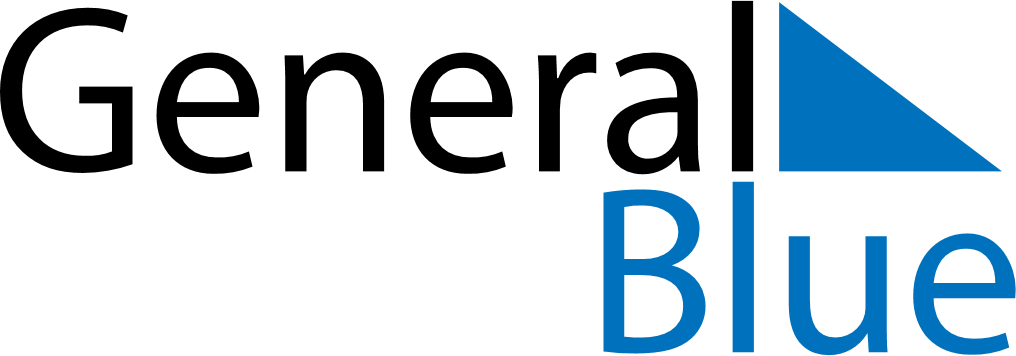 April 2018April 2018April 2018April 2018April 2018April 2018BrazilBrazilBrazilBrazilBrazilBrazilSundayMondayTuesdayWednesdayThursdayFridaySaturday1234567Easter Sunday89101112131415161718192021Tiradentes’ Day222324252627282930NOTES